Questions to consider when buying a first home / FHB property surveyWhat area / suburbs are you planning to buy in?  ……………………………………………………….……………………………What type of property (House / Town house / Apartment) would you like to aim for?  ……………...………………...…………..Is that to be close to family or close to work or close to a good school?  ……………………………................................................Would you consider surrounding areas as well?    …………………………………………………….………………...……………How much do you think that will cost?   …………………………………………………….………………...……………………..House prices are on the rise which usually makes people feel one of two ways (see below). Can you relate to one or the other?"Time to get in before prices rise further"   ……………………………………………………………………………………."Hold off and wait for prices to come back"  …………………………………………………………………………………..How long have you been preparing to buy a house? (2 mths, 6 mths, 2 yrs, ...)  ……………………………………………………...On a scale of 1 to 10 how important is it to you to own a house instead of rent?  …………………………………………………….What would be a perfect outcome for you: To be in your own place in the next: 3 / 6 / 9 / … months?  …………………………….Is there family that is helping you with a deposit / family guarantee or will you be doing this all on your own?  …………………...Is it likely you will be buying at an auction?  ………………………………………………………………………………………….Would you be interested in help with finding off market properties?  ………………………………………………………………...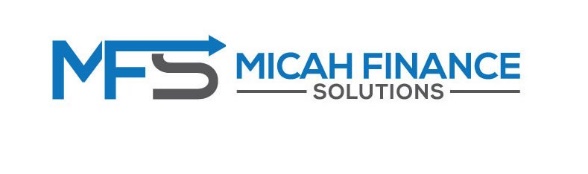 Erik Reurts – Mortgage broker 0416 179 876 – erik@micah.com.au